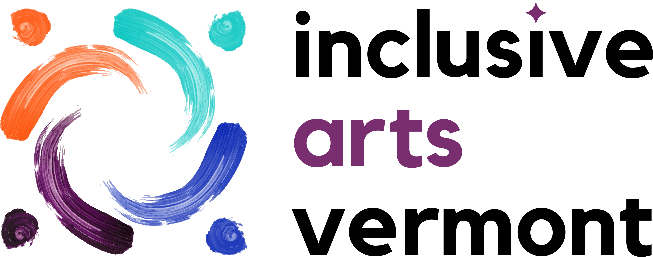 At Inclusive Arts Vermont, we believe that communities are strengthened by the involvement of every voice. It is our policy that all events either hosted by or in partnership with our organization are hosted in accessible spaces and meet accessible meeting guidelines. This is done in an effort to create spaces where everyone can be included and have equal opportunity for participation. Three components are key to presenting events that are accessible to people with disabilities: where the meeting is held, how the room is arranged, and how information is communicated about and during the event. We and our partners have found that when events are accessible, it creates opportunity for even more individuals to participate in an event, making it that much richer. For assistance or guidance with accessibility, please do not hesitate to contact us.Inclusive Arts Vermontinfo@inclusiveartsvermont.org802-871-5002www.inclusiveartsvermont.org